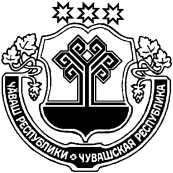 	администрация Шумерлинского района п о с т а н о в л я е т:1. Внести в постановление администрации Шумерлинского района от 17.12.2013 г. № 724 «Об оплате труда работников учреждений, финансируемых из бюджета Шумерлинского района, осуществляющих профессиональную деятельность по профессиям рабочих» следующие изменения:1.1. таблицу в разделе II Условий оплаты труда работников учреждений, финансируемых из бюджета Шумерлинского района, осуществляющих профессиональную деятельность по профессиям рабочих, изложить в следующей редакции: «2. Внести в постановление администрации Шумерлинского района  от 17.12.2013      № 725 «Об утверждении Положения об оплате труда работников администрации Шумерлинского района, осуществляющих профессиональную деятельность по профессиям рабочих» следующие изменения:2.1. таблицу в разделе II Положения об оплате труда работников администрации Шумерлинского района, осуществляющих профессиональную деятельность по профессиям рабочих изложить в следующей редакции: «3. Внести в постановление администрации Шумерлинского района  от 17.12.2013             № 726 «Об оценке расходных потребностей бюджета Шумерлинского района на оплату труда работников администрации Шумерлинского района, осуществляющих профессиональную деятельность по профессиям рабочих» следующее изменение:3.1. Приложение № 1 к постановлению изложить в следующей редакции согласно приложению № 1 к настоящему постановлению; 4. Финансирование расходов, связанных с реализацией настоящего постановления, осуществляется в пределах объемов лимитов бюджетных обязательств за счет средств бюджета Шумерлинского района.5. Настоящее постановление вступает в силу после официального опубликования и распространяется на правоотношения, возникшие с 1 октября 2019 года.Глава администрации Шумерлинского района                                                                                            Л.Г.РафиновПриложение № 1к постановлению администрацииШумерлинского районаот 17.10.2019 № 674  Размерыокладов и повышающих коэффициентов работников администрации Шумерлинского района, осуществляющих профессиональную деятельность по профессиям рабочихЧĂВАШ  РЕСПУБЛИКИЧУВАШСКАЯ РЕСПУБЛИКА ÇĚМĚРЛЕ РАЙОНĚН АДМИНИСТРАЦИЙĚ  ЙЫШĂНУ17.10.2019   № 674 Çěмěрле хулиАДМИНИСТРАЦИЯШУМЕРЛИНСКОГО РАЙОНА ПОСТАНОВЛЕНИЕ17.10.2019   № 674г. ШумерляО внесении изменений в некоторые постановления администрации Шумерлинского районаПрофессиональные квалификационные группыРазмер оклада, рублейРазмер повышающего коэффициентаОбщеотраслевые профессии рабочих первого уровня34991 квалификационный уровень2 квалификационный уровень0,050,1Общеотраслевые профессии рабочих второго уровня1 квалификационный уровень38450,112 квалификационный уровень0,3    »;Профессиональные квалификационные группыРазмер оклада, рублейРазмер повышающего коэффициентаОбщеотраслевые профессии рабочих первого уровня34991 квалификационный уровень:Уборщик служебных помещений;Рабочий по обслуживанию здания0,05Общеотраслевые профессии рабочих второго уровня1 квалификационный уровень:Водитель автомобиля38450,11»;Профессиональные квалификационные группыРазмер оклада, рублейРазмер повышающего коэффициентаОбщеотраслевые профессии рабочих первого уровня34991 квалификационный уровень2 квалификационный уровень0,050,1Общеотраслевые профессии рабочих второго уровня1 квалификационный уровень38450,112 квалификационный уровень0,3    »;